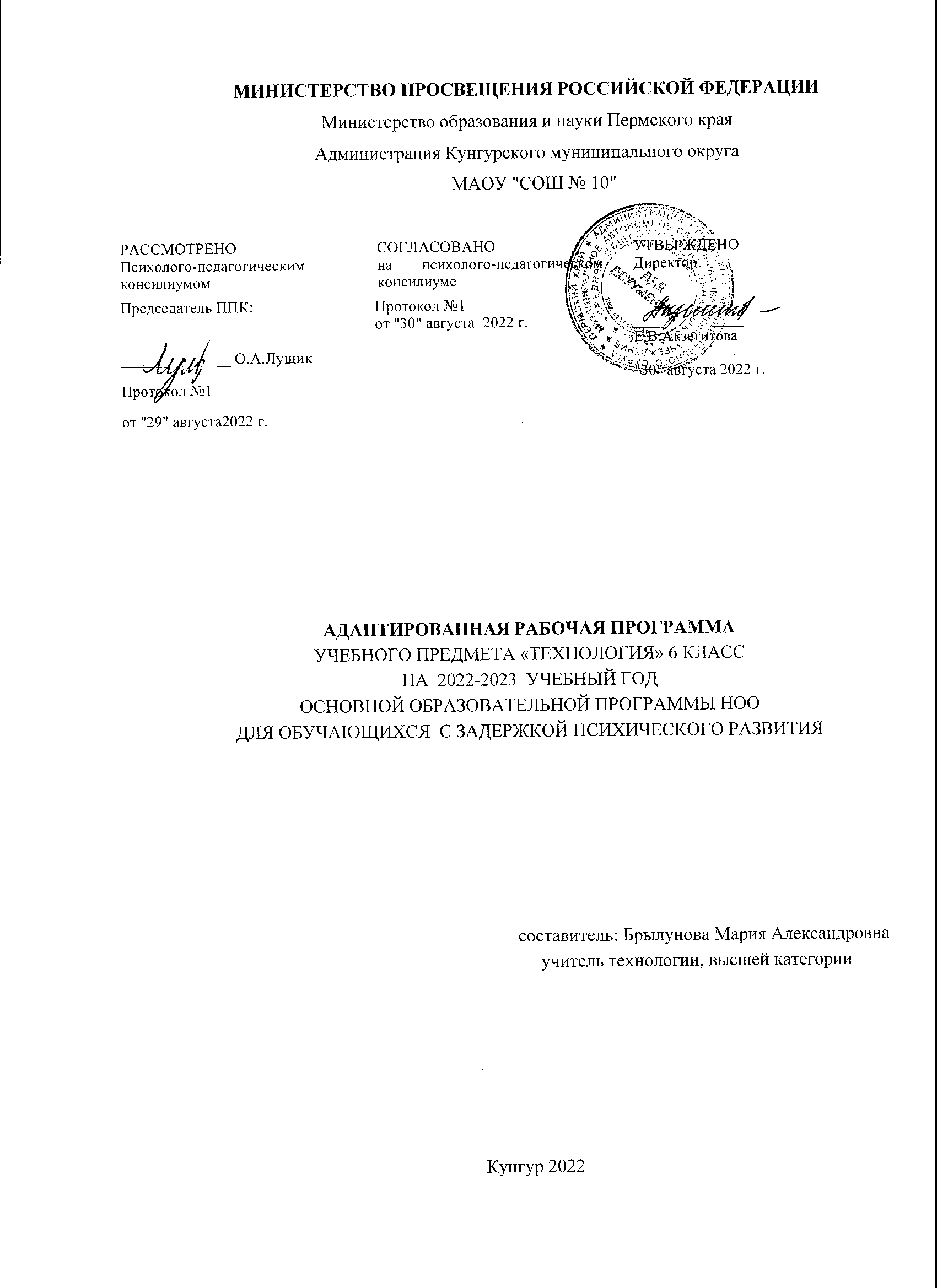 Пояснительная запискаПримерная рабочая программа по технологии для обучающихся с задержкой психического развития (далее – ЗПР) на уровне основного общего образования подготовлена на основе Федерального государственного образовательного стандарта основного общего образования (Приказ Минпросвещения России от 31.05.2021 г. № 287, зарегистрирован Министерством юстиции Российской Федерации 05.07.2021 г., рег. номер 64101) (далее – ФГОС ООО), Примерной адаптированной основной образовательной программы основного общего образования обучающихся с задержкой психического развития (одобренной решением ФУМО по общему образованию (протокол от 18 марта 2022 г. № 1/22)) (далее – ПАООП ООО ЗПР), Примерной рабочей программы основного общего образования по предмету «Технология», Концепции преподавания предметной области «Технология» в образовательных организациях Российской Федерации, реализующих основные общеобразовательные программы, Примерной программы воспитания, с учетом распределенных по классам проверяемых требований к результатам освоения Адаптированной основной образовательной программы основного общего образования обучающихся с задержкой психического развития. Общая характеристика учебного предмета «Технология»Примерная рабочая программа по технологии составлена на основе содержания общего образования и требований к результатам основного общего образования с учетом особых образовательных потребностей обучающихся с ЗПР, получающих образование на основе АООП ООО. Данная примерная рабочая программа по технологии является основой для составления учителями своих рабочих программ, с учетом реализуемых образовательной организацией профилей и направленностей допрофессиональной подготовки обучающихся с ЗПР. При этом педагог может по-своему структурировать учебный материал, дополнять его новыми сюжетными линиями, практическими работами, перераспределять часы для изучения отдельных разделов и тем, в соответствии с возможностями образовательной организации, имеющимися социально-экономическими условиями, национальными традициями, учебно-материальной базой образовательной организации, с учётом интересов, потребностей и индивидуальных способностей обучающихся с ЗПР. Образовательная организация призвана создать образовательную среду и условия, позволяющие обучающимся с ЗПР получить качественное образование по технологии, подготовить разносторонне развитую личность, способную использовать полученные знания для успешной социализации, дальнейшего образования и трудовой деятельности. Адаптация содержания учебного материала для обучающихся с ЗПР происходит за счет сокращения сложных понятий и терминов; основные сведения в программе даются 4 дифференцированно. По некоторым темам учащиеся получают только общее представление на уровне ознакомления. На основании требований федерального государственного образовательного стандарта в содержании предполагается реализовать актуальные в настоящее время компетентностный, личностноориентированный, деятельностный подходы для успешной социализации, дальнейшего образования и трудовой деятельности обучающихся с ЗПР.                                                                   Современный курс технологии построен по модульному принципу. Структура модульного курса технологии такова. Инвариантные модули Модуль «Производство и технология» Освоение содержания данного модуля осуществляется на протяжении всего курса «Технология» с 5 по 9 класс. Содержание модуля построено по «восходящему» принципу: от умений реализации имеющихся технологий к их оценке и совершенствованию, а от них – к знаниям и умениям, позволяющим создавать технологии.                                                                                                                            Модуль «Технологии обработки материалов и пищевых продуктов» В данном модуле на конкретных примерах показана реализация общих положений, сформулированных в модуле «Производство и технологии». Освоение технологии ведётся по единой схеме, которая реализуется во всех без исключения модулях. Разумеется, в каждом конкретном случае возможны отклонения от названной схемы. Однако эти отклонения только усиливают общую идею об универсальном характере технологического подхода. Основная цель данного модуля: освоить умения реализации уже имеющихся технологий. Значительное внимание уделяется технологиям создания уникальных изделий народного творчества. Вариативные модули Модуль «Робототехника» В этом модуле наиболее полно реализуется идея конвергенции материальных и информационных технологий. Важность данного модуля заключается в том, что в нём формируются навыки работы с когнитивной составляющей (действиями, операциями и этапами), которые в современном цифровом социуме приобретают универсальный характер. Модуль «3D-моделирование, прототипирование, макетирование» Этот модуль в значительной мере нацелен на реализацию основного методического принципа модульного курса технологии: освоение технологии идёт неразрывно с освоением методологии познания, основой которого является моделирование. При этом связь технологии сМесто курса в учебном планеУчебный предмет «Технология» является необходимым компонентом общего образования школьников. Это фактически единственный школьный учебный курс, отражающий в своем содержании общие принципы преобразующей деятельности человека и все аспекты материальной культуры. Он направлен на овладение учащимся навыкам конкретной предметно-преобразующей (а не виртуально) деятельности, создание субъективно новых ценностей, что, несомненно, соответствует потребностям развития общества.В рамках технологии происходит знакомство с миром профессий. Тем самым обеспечивается преемственность перехода учащихся от общего к профессиональному образованию и трудовой деятельности.Планируемые предметные результаты освоения учебного предмета.
В результате освоения курса технологии 6 класса учащиеся должны овладеть следующими знаниями, умениями, навыками.
Личностные результаты изучения предмета:
• проявление познавательного интереса и активности в данной области предметной технологической деятельности;
• мотивация учебной деятельности;
• овладение установками, нормами и правилами научной организации умственного и физического труда;
• самоопределение в выбранной сфере будущей профессиональной деятельности;
• смыслообразование (установление связи между мотивом и целью учебной деятельности);
• самооценка умственных и физических способностей для труда в различных сферах с позиций будущей социализации;
• нравственно-эстетическая ориентация;
• реализация творческого потенциала в духовной и предметно-продуктивной деятельности;
• развитие готовности к самостоятельным действиям;
• развитие трудолюбия и ответственности за качество своей деятельности;
• гражданская идентичность (знание своей этнической принадлежности, освоение национальных ценностей, традиций, культуры, эмоционально положительное принятие своей этнической идентичности);
• проявление технико-технологического и экономического мышления;
• экологическое сознание (знание основ здорового образа жизни, здоровьесберегающих технологий, правил поведения в чрезвычайных ситуациях, бережное отношение к природным и хозяйственным ресурсам).
Учебная деятельность на уроках технологии, имеющая практико-ориентированную направленность, предполагает освоение учащимися совокупности знаний по теории (понятия и термины), практике (способы и технологии выполнения изделий), способам осуществления учебной деятельности (применение инструкции, выполнение изделия в соответствии с правилами и технологиями), что обусловливает необходимость формирования широкого спектра УУД. 
Метапредметные результаты изучения курса:
познавательные УУД:
• алгоритмизированное планирование процесса познавательно-трудовой деятельности;
• определение адекватных имеющимся организационным и материально-техническим условиям способов решения учебной или трудовой задачи на основе заданных алгоритмов;
• самостоятельная организация и выполнение различных творческих работ по созданию технических изделий;
• моделирование технических объектов и технологических процессов;
• выявление потребностей, проектирование и создание объектов, имеющих потребительскую стоимость;
• диагностика результатов познавательно-трудовой деятельности по принятым критериям и показателям;
• общеучебные и логические действия (анализ, синтез, классификация, наблюдение, построение цепи рассуждений, доказательство, выдвижение гипотез и их обоснование);
• исследовательские и проектные действия;
• осуществление поиска информации с использованием ресурсов библиотек и Интернета;
• выбор наиболее эффективных способов решения учебных задач;
• формулирование определений понятий;
• соблюдение норм и правил культуры труда в соответствии с технологической культурой производства;
• соблюдение норм и правил безопасности познавательно-трудовой деятельности и созидательного труда;коммуникативные УУД:
• умения работать в команде, учитывая позицию других людей, организовывать и планировать учебное сотрудничество, слушать и выступать, проявлять инициативу, принимать решения;
• владение речью;
регулятивные УУД:
• целеполагание и построение жизненных планов во временной перспективе;
• самоорганизация учебной деятельности (целеполагание, планирование, прогнозирование, самоконтроль, самокоррекция, волевая регуляция, рефлексия);
• саморегуляция.
Предметные результаты освоения курса предполагают сформированность следующих умений:
• осуществлять поиск и рационально использовать необходимую информацию в области оформления помещения, кулинарии и обработки тканей для проектирования и создания объектов труда;
• разрабатывать и оформлять интерьер кухни и столовой изделиями собственного изготовления, чистить посуду из металла, стекла, керамики и древесины, поддерживать нормальное санитарное состояние кухни и столовой;
• работать с кухонным оборудованием, инструментами, горячими жидкостями, проводить первичную обработку овощей, выполнять нарезку овощей, готовить блюда из сырых и вареных овощей, определять свежесть яиц и готовить блюда из них, нарезать хлеб для бутербродов, готовить различные бутерброды, горячие напитки, сервировать стол к завтраку;
• определять в ткани долевую нить, лицевую и изнаночную стороны;
• наматывать нитку на шпульку, заправлять верхнюю и нижнюю нитки, запускать швейную машину и регулировать ее скорость, выполнять машинные строчки (по прямой, по кривой, с поворотом на определенный угол с подъемом прижимной лапки, регулировать длину стежка);
• выполнять на универсальной швейной машине следующие швы: стачной взаутюжку, стачной вразутюжку, накладной с закрытым срезом, в подгибку с открытым и закрытым срезом;
• читать и строить чертеж юбки и топа, снимать мерки, записывать результаты измерений, выполнять моделирование, подготавливать выкройку к раскрою;
• выполнять обработку накладных карманов и бретелей, подготавливать ткань к раскрою, переносить контурные и контрольные линии на ткань, наметывать и настрачивать карманы, обрабатывать срезы швов в подгибку с закрытым срезом, определять качество готового изделия;
• подготавливать материалы лоскутной пластики к работе, подбирать материалы по цвету, рисунку и фактуре, пользоваться инструментами и приспособлениями, шаблонами, соединять детали лоскутной пластики между собой, использовать прокладочные материалы.
По годам обучения результаты могут быть структурированы и конкретизированы следующим образом:6 классПо завершении учебного года обучающийся:характеризует рекламу как средство формирования потребностей;характеризует виды ресурсов, объясняет место ресурсов в проектировании и реализации технологического процесса;называет предприятия региона проживания, работающие на основе современных производственных технологий, приводит примеры функций работников этих предприятий;разъясняет содержание понятий «технология», «технологический процесс», «потребность», «конструкция», «механизм», «проект» и адекватно пользуется этими понятиями;объясняет основания развития технологий, опираясь на произвольно избранную группу потребностей, которые удовлетворяют эти технологии;приводит произвольные примеры производственных технологий и технологий в сфере быта;объясняет, приводя примеры, принципиальную технологическую схему, в том числе характеризуя негативные эффекты;составляет техническое задание, памятку, инструкцию, технологическую карту;осуществляет сборку моделей с помощью образовательного конструктора по инструкции;осуществляет выбор товара в модельной ситуации; осуществляет сохранение информации в формах описания, схемы, эскиза, фотографии;конструирует модель по заданному прототипу;осуществляет корректное применение / хранение произвольно заданного продукта на основе информации производителя (инструкции, памятки, этикетки);получил и проанализировал опыт изучения потребностей ближайшего социального окружения на основе самостоятельно разработанной программы;получил и проанализировал опыт проведения испытания, анализа, модернизации модели;получил и проанализировал опыт разработки оригинальных конструкций в заданной ситуации: нахождение вариантов, отбор решений, проектирование и конструирование, испытания, анализ, способы модернизации, альтернативные решения;получил и проанализировал опыт изготовления информационного продукта по заданному алгоритму;получил и проанализировал опыт изготовления материального продукта на основе технологической документации с применением элементарных (не требующих регулирования) рабочих инструментов;получил и проанализировал опыт разработки или оптимизации и введение технологии на примере организации действий и взаимодействия в быту.Содержание учебного предмета
ПРОЕКТНАЯ ДЕЯТЕЛЬНОСТЬ (1 ч)
Основные теоретические сведения
Понятие о проектной деятельности, творческих проектах, этапах их подготовки и реализации.
Практические работы
Выполнение эскизов проектов.
ОФОРМЛЕНИЕ ИНТЕРЬЕРА (4ч)
Основные теоретические сведения
Краткие сведения из истории архитектуры и интерьера. Интерьер жилых помещений и их комфортность. Современные стили в интерьере. Рациональное размещение оборудования кухни и уход за ним. Создание интерьера кухни с учетом запросов и потребностей семьи и санитарно-гигиенических требований. Разделение кухни на зону для приготовления пищи и зону столовой. Отделка интерьера произведениями декоративно-прикладного искусства. Декоративное украшение кухни изделиями собственного изготовления. Размещение оборудования на кухне. Творческий проект «Кухня моей мечты». Этапы проектирования, цель и задачи проектной деятельности.
Практические работы
Творческий проект «Кухня моей мечты». Выполнение эскиза интерьера кухни. Защита проекта.
КУЛИНАРИЯ (16 ч)
Санитария и гигиена (1 ч)
Основные теоретические сведения
Санитарные требования к помещению кухни и столовой. Санитарно-гигиенические требования к лицам, приготовляющим пищу, к приготовлению пищи, к хранению продуктов и готовых блюд. Правила мытья посуды. Безопасные приемы работы на кухне.
Практические работы
Приведение помещения кухни в соответствие с требованиями санитарии и гигиены. Проведение сухой и влажной уборки. Рациональное размещение инструментов на рабочих местах. Безопасные приемы работы с оборудованием, инструментами, горячими жидкостями. Освоение способов применения различных моющих и чистящих средств. Оказание первой помощи при ожогах, порезах и других травмах.
Здоровое питание (1ч)
Основные теоретические сведения
Понятие о процессе пищеварения. Общие сведения о питательных веществах и витаминах. Содержание витаминов в пищевых продуктах. Пищевая пирамида. Первая помощь при пищевых отравлениях.
Практические работы
Работа с таблицами по составу и количеству витаминов в различных продуктах. Работа с пищевой пирамидой.
Технология приготовления пищи (11ч)
Бутерброды, горячие напитки
Основные теоретические сведения
Продукты, используемые для приготовления бутербродов. Виды бутербродов. Технология приготовления бутербродов. Способы оформления открытых бутербродов. Требования к качеству бутербродов. Условия и сроки хранения бутербродов. Виды горячих напитков. Способы заваривания кофе, какао, чая и трав.
Практические работы
Составление технологических карт приготовления бутербродов. Выполнение эскизов художественного оформления бутербродов. Нарезка продуктов. Подбор ножей и разделочных досок. Приготовление бутербродов и горячих напитков к завтраку.
Блюда из круп, бобовых и макаронных изделий
Основные теоретические сведения
Виды круп, бобовых и макаронных изделий. Правила варки крупяных рассыпных, вязких и жидких каш, макаронных изделий. Технология приготовления блюд из бобовых, обеспечивающая сохранение в них витаминов группы B. Причины увеличения веса и объема при варке.
Практические работы
Подготовка к варке круп, бобовых и макаронных изделий; приготовление блюда. Определение необходимого количества жидкости при варке каш различной консистенции и гарниров из крупы, бобовых и макаронных изделий. Чтение маркировки, штриховых кодов на упаковке.
Блюда из овощей
Основные теоретические сведения
Виды овощей, содержание в них минеральных веществ, белков, жиров, углеводов, витаминов. Методы определения качества овощей, содержание нитратов. Назначение, виды и технология механической и тепловой кулинарной обработки овощей. Виды салатов. Изменение содержания витаминов и минеральных веществ в зависимости от условий кулинарной обработки.
Практические работы
Современные инструменты и приспособления для механической обработки и нарезки овощей. Фигурная нарезка овощей для художественного оформления салатов. Выполнение эскизов оформления салатов для различной формы салатниц: круглой, овальной, квадратной. Приготовление блюд из сырых и вареных овощей. Жаренье овощей и определение их готовности.
Блюда из яиц
Основные теоретические сведения
Строение яйца. Способы определения свежести яиц. Приспособления и оборудование для приготовления блюд из яиц. Способы варки яиц.
Практические работы
Определение свежести яиц. Первичная обработка яиц. Приготовление блюд из яиц. Выполнение эскизов художественной росписи яиц.
Сервировка стола к завтраку. Творческий проект
«Воскресный завтрак в моей семье» (3ч)
Основные теоретические сведения
Составление меню на завтрак. Правила подачи горячих напитков. Столовые приборы и правила пользования ими. Эстетическое оформление стола. Правила поведения за столом. Правила защиты проекта.
Практические работы
Выполнение эскизов художественного украшения стола к завтраку. Оформление готовых блюд и подача их к столу. Складывание тканевых и бумажных салфеток различными способами. Защита проекта.
СОЗДАНИЕ ИЗДЕЛИЙ ИЗ ТЕКСТИЛЬНЫХ МАТЕРИАЛОВ (28 ч)
Элементы материаловедения (4 ч)
Основные теоретические сведения
Классификация текстильных волокон. Натуральные растительные волокна. Изготовление нитей и тканей в условиях прядильного и ткацкого производства и в домашних условиях. Долевая (основная) и поперечная (уточная) нити, кромка и ширина ткани. Ткацкие переплетения. Лицевая и изнаночная сторона ткани. Свойства тканей из натуральных растительных волокон. Краткие сведения об ассортименте хлопчатобумажных и льняных тканей. Материалы, применяемые в декоративно-прикладном искусстве.
Практические работы
Изучение свойств нитей основы и утка. Определение направления долевой нити в ткани. Определение лицевой и изнаночной сторон ткани.
Швейные ручные работы (4 ч)
Основные теоретические сведения
Инструменты, приспособления для выполнения ручных работ. Правила и техника безопасности при работе с иголками, булавками, ножницами. Ручные строчки и стежки, виды ручных стежков и строчек. Размер стежков, ширина шва. Технические условия при выполнении ручных работ. Терминология ручных работ.
Практическая работа
Изготовление образцов ручных стежков и строчек.
Элементы машиноведения (6 ч)
Основные теоретические сведения
История швейной машины. Виды машин, применяемых в швейной промышленности. Бытовая универсальная швейная машина, ее технические характеристики. Назначение основных узлов. Виды приводов швейной машины, их устройство, преимущества и недостатки.
Практические работы
Подготовка универсальной бытовой швейной машины к работе. Безопасные приемы труда при работе на швейной машине. Намотка нитки на шпульку. Заправка верхней и нижней нитей. Выполнение машинных строчек на ткани по намеченным линиям. Регулировка длины стежка. Терминология швейных работ. Выполнение образцов швов.
Конструирование швейных изделий (6 ч)
Основные теоретические сведения
Национальном костюм . Общие правила построения и оформления чертежей швейных изделий. Правила пользования чертежными инструментами и принадлежностями. Понятие о масштабе, чертеже, эскизе. Фигура человека и ее измерение. Правила снятия мерок. Последовательность и приемы раскроя швейного изделия.
Практические работы
Снятие мерок и запись результатов измерений. Построение чертежа юбки и топа в масштабе 1 : 4 и в натуральную величину по своим меркам. Моделирование юбки и топа выбранного фасона. Подготовка выкройки к раскрою. Раскрой изделия. 6
Проект «Наряд для завтрака» (10 ч)
Основные теоретические сведения
Способы рациональной раскладки выкройки в зависимости от ширины ткани и направления рисунка. Технология пошива юбки и топа, обработка кармана, нижнего, боковых, верхнего срезов, обработка пояса. Художественная отделка изделия. Влажно-тепловая обработка и ее значение при изготовлении швейных изделий. Подготовка доклада к защите проекта.
Практические работы
Организация рабочего места. Подбор инструментов и материалов. Подготовка ткани к раскрою. Раскладка выкройки юбки и топа . Обмеловка и раскрой ткани. Перенос контурных и контрольных линий и точек на ткань. Обработка нижней части юбки швом вподгибку с закрытым срезом или тесьмой. Обработка накладных карманов, пояса. Соединение деталей изделия машинными швами. Отделка и влажно-тепловая обработка изделия. Контроль и оценка качества готового изделия. Защита проекта.
ХУДОЖЕСТВЕННЫЕ РЕМЕСЛА (14 ч)
Декоративно-прикладное изделие для кухни (6ч)
Творческий проект «Изделие в технике лоскутногошитья для кухни» (8ч)
Основные теоретические сведения
Традиционные виды рукоделия и декоративно-прикладного творчества. Применение лоскутной пластики в народном и современном костюме, интерьере. Знакомство с видами лоскутной пластики. Композиция, цвет в лоскутном шитье. Холодные, теплые, хроматические и ахроматические цвета. Цветовые контрасты. Подготовка доклада к защите проекта.
Практические работы
Зарисовка традиционных орнаментов лоскутной пластики, определение колорита и материалов для шитья изделия. Организация рабочего места. Выполнение эскизов прихватки, выполнение раскроя по шаблонам. Технология изготовления прихватки из лоскутков. Материалы, инструменты, оборудование. Защита проекта.
Календарно – тематическое планирование 6 класс (70 часов)Календарно - поурочное планирование 5 класс (70 ч)Критерии оценки знаний и умений учащихся по технологииПримерные нормы оценок знаний и  умений  учащихся по устному опросуОценка «5» ставится, если учащийся:полностью освоил учебный материал;умеет изложить его своими словами;самостоятельно подтверждает ответ конкретными примерами;правильно и обстоятельно отвечает на дополнительные вопросы учителя.Оценка «4» ставится, если учащийся:в основном усвоил учебный материал, допускает незначительные ошибки при его     изложении своими словами;подтверждает ответ конкретными примерами;правильно отвечает на дополнительные вопросы учителя.Оценка «3» ставится, если учащийся:не усвоил существенную часть учебного материала;допускает значительные ошибки при его изложении своими словами;затрудняется подтвердить ответ конкретными примерами;слабо отвечает на дополнительные вопросы.Оценка «2» ставится, если учащийся:почти не усвоил учебный материал;не может изложить его своими словами;не может подтвердить ответ конкретными примерами;не отвечает на большую часть дополнительных вопросов учителя.Оценка «1» ставится, если учащийся:полностью не усвоил учебный материал;не может изложить знания своими словами;не может ответить на дополнительные вопросы учителя. Примерные нормы оценок выполнения учащимися графических заданий и лабораторно-практических работОтметка «5» ставится, если учащийся:творчески планирует выполнение работы;самостоятельно и полностью использует знания программного материала;правильно и аккуратно выполняет задание;умеет пользоваться справочной литературой, наглядными пособиями, приборами и другими средствами.Отметка «4» ставится, если учащийся:правильно планирует выполнение работы;самостоятельно использует знания программного материала;в основном правильно и аккуратно выполняет задание;умеет пользоваться справочной литературой, наглядными пособиями, приборами и другими средствами.Отметка «3» ставится, если учащийся:допускает ошибки при планировании выполнения работы;не может самостоятельно использовать значительную часть знаний программного материала;допускает ошибки и неаккуратно выполняет задание;затрудняется самостоятельно использовать справочную литературу, наглядные пособия, приборы и другие средства.Отметка «2» ставится, если учащийся:не может правильно спланировать выполнение работы;не может использовать знания программного материала;допускает грубые ошибки и неаккуратно выполняет задание;не может самостоятельно использовать справочную литературу, наглядные пособия, приборы и другие средства. Проверка и оценка практической работы учащихся«5» - работа выполнена в заданное время, самостоятельно, с соблюдением технологической последовательности, качественно и творчески;«4» - работа выполнена в заданное время, самостоятельно, с соблюдением технологической последовательности, при выполнении отдельных операций допущены небольшие отклонения; общий вид изделия аккуратный;«3» - работа выполнена в заданное время, самостоятельно, с нарушением технологической последовательности, отдельные операции выполнены с отклонением от образца (если не было на то установки); изделие оформлено небрежно или не закончено в срок;«2» – ученик самостоятельно не справился с работой, технологическая последовательность нарушена, при выполнении операций допущены большие отклонения, изделие оформлено небрежно и имеет незавершенный вид.Оценивание теста  учащихся производится по следующей системе:«5» - получают учащиеся, справившиеся с работой 100 - 90 %;«4» - ставится в том случае, если верные ответы составляют 80 % от общего количества;«3» - соответствует работа, содержащая 50 – 70 % правильных ответов..Критерии оценки проекта:Оригинальность темы и идеи проекта.Конструктивные параметры (соответствие конструкции изделия; прочность, надежность; удобство использования).Технологические критерии (соответствие документации; оригинальность применения и сочетание материалов; соблюдение правил техники безопасности).Эстетические критерии (композиционная завершенность; дизайн изделия; использование традиций народной культуры).Экономические критерии (потребность в изделии; экономическое обоснование; рекомендации к использованию; возможность массового производства).                                            Дополнительная литература для учителяКожина О.А., Кудакова Е.Н., Носорева Е.А. Структура содержания и примерное тематическое планирование учебного материала по технологии (обслуживающий труд) в 5-9 классах //Школа и производство. – 2001. 0- №6Павлова М.Б., Питт Дж., Гуревич М.И., Сасова И.А. Метод проектов в технологическом образовании школьников. Пособие для учителя / Под ред. И.А. Сасовой. – М.: Вентана-Граф, 2003. – 296 с.: ил.Чернякова В.Н. Технология обработки ткани 5-8 кл.- М.:Просвещение, 2001.Скопцева М.И. Технология. Обслуживающий труд 5-8 кл.- Ростов-на-Дону.:Феникс, 1997Ляховская Л.П. Кулинарный календарь.- СПБ.: Полигон, 2002 .Котова Н.И., Котова А.С. Русские традиции и обряды. Народная кукла.- СПБ,:Паритет, 2005Захаржевская Р.В. История костюма.- М.:РИКОЛ классик, 2004.Горичева В.С. Куклы.- Ярославль.: Академия развития, 1999.Птушкина О.В., Дорофеев Ю.П. Русский праздничный костюм.- М.: Мозаика-стиль, 2005.Максимова М., Кузьмина М. Лоскутки.- М.: ЭКСМО-Пресс, 1998.Максимова М., Кузьмина М. Вышивка.- М.: ЭКСМО-Пресс, 1997.Петренко Н.В. Ландшафтное проектирование.- Донецк.: Сталкер, 2006.Бабаян Л.В., Горобцов А.М. Благоустройство усадьбы.- М.: Сталкер, 2003.Фрейтаг И.П., Аникина Л.Л. Жилище. Что умеют мастера.-  СПБ.: СМИО-Пресс, 2004.Дополнительная литература для ученикаКожина О.А. Технология. Обслуживающий труд: Учеб.для 5 кл. общеобразоват. учреждений / О.А. Кожина, Е.Н. Кудакова, С.Э. Маркуцкая. – М.: Дрофа, 2004. – 240 с.: ил.Чернякова В.Н. Технология обработки ткани. Учебное пособие 5 кл.- М.: Просвещение, 2002.Сасова И.А., Павлова М.Б. и др. Технология. Учебное пособие 5 кл.- М.: Вентана-Граф, 2003.Лукашов Р.А. Основы художественного ремесла.  Русское кружево. Пособие.- М.:  АСТ-Пресс, 2004..Федотов Г.Я. Основы художественного ремесла.  Рукоделие. Пособие. Пособие.- М.:  АСТ-Пресс, 1999.Конышева Н.М. Секреты мастерства.-  М.:МосковскийПеречень ресурсов по  «Технологии».Ресурсы, включенные в раздел, содержат учебный и справочный материал, тесты, интерактивные модели, красочные иллюстрации, готовые разработки, тренажеры и другие учебно-методические материалы, содержащиеся в ресурсах раздела.http://masterica.narod.ru/index.htm   - "Мастерица". Учебно-информационный ресурс по рукоделию. Все от начала до мастерства. Гильоширование (выжигание по ткани), ручная и машинная вышивка, машинное вязание. Схемы, рисунки, узоры. Галерея готовых работ.http://www.cooking.ru/ - Сайт посвящен кулинарии и содержит  каталог рецептов, праздничные рецепты, меню, обрядовая кулинария, национальные рецепты, диеты, детское питание и многое другое.№ п/пДата проведенияДата проведенияТема урокаТип, вид урокаПланируемые результатыПланируемые результатыПланируемые результатыДомашнее заданиеПримечания№ п/ппланфактТема урокаТип, вид урокаПредметныеметапредметные УУДЛичностные УУДДомашнее заданиеПримечанияРаздел «Оформление интерьера» (8 часов)Раздел «Оформление интерьера» (8 часов)Раздел «Оформление интерьера» (8 часов)Раздел «Оформление интерьера» (8 часов)Раздел «Оформление интерьера» (8 часов)Раздел «Оформление интерьера» (8 часов)Раздел «Оформление интерьера» (8 часов)Раздел «Оформление интерьера» (8 часов)Раздел «Оформление интерьера» (8 часов)Раздел «Оформление интерьера» (8 часов)1,2Вводный урок. Планировка и интерьер жилого домаУрокоткрытияновогознанияЗнания: о зонировании жилых помещений дома, правилах композиции, видах отделочных материалов, декоративном оформлении интерьера, этапах проектирования.Умения: выполнять презентацию в программе Microsoft Office Power PointПознавательные: умение вести исследовательскую и проектную деятельность, определение понятий, сопоставление, анализ, построение цепи рассуждений.Регулятивные: целеполагание, планирование, рефлексия, волевая регуляция.Коммуникативные: диалог, сотрудничество, умение ставить вопросыФормирование мотивации и самомотивации изучения предмета, познавательного интереса, проектной деятельности, нравственно-этическая ориентацияПрочитать стр. 5-83,4Комнатные растения, разновидности, технология выращивания. Обоснование проекта «Растения в интерьере жилого дома»УрокобщеметодологическойнаправленностиЗнания: о разновидностях комнатных растений, приемах фитодизайна, технологии выращивания комнатных растений.Умения: составлять информационную карту по уходу за растением и его размещению, выполнять обоснование проектаПознавательные: определение понятий, сопоставление, анализ, построение цепи рассуждений, умение вести исследовательскую и проектную деятельность, смысловое чтение.Регулятивные: целеполагание, анализ ситуации и моделирование, планирование, рефлексия, волевая регуляция. Коммуникативные:диалог, сотрудничествоФормирование мотивации и самомотивации изучения темы, эстетических чувств, смыслообразование, нравственно-эстетическая ориентацияПродумать и подготовить технологическую документацию проекта5,6Творческий проект «Цветы в интерьере жилого дома»Урок развивающего контроляЗнания: о цели и задачах, этапах проектирования.Умения: выполнять проект по теме «Интерьер»Познавательные: определение понятий, смысловое чтение, сопоставление, анализ, умение вести исследовательскую и проектную деятельность, построение цепи рассуждений.Регулятивные: целеполагание, анализ ситуации и моделирование, планирование, рефлексия, волевая регуляция.Коммуникативные: диалог, проявление инициативы, сотрудничествоФормирование мотивации и самомотивации изучения темы, смыслообразование, реализация творческого потенциала, развитие трудолюбия, готовности к самостоятельным действиямПродумать защиту проекта7,8Защита проекта «Цветы в интерьере жилого дома»УрокрефлексииЗнания: о правилах защиты проекта.Умения: защищать проект, анализировать по предложенным критериямПознавательные: построение цепи рассуждений, умения делать выводы, вести исследовательскую и проектную деятельность.Регулятивные: рефлексия, оценка и самооценка.Коммуникативные: диалог, проявление инициативы, сотрудничество, умения слушать и выступатьФормирование самомотивации при защите проекта, смыслообразование, реализация творческого потенциала, развитие готовности к самостоятельным действиям, самооценка умственных и физических способностей для труда в различных сферах с позиций будущей социализацииПовторить разделРаздел «Кулинария» (12 часов)Раздел «Кулинария» (12 часов)Раздел «Кулинария» (12 часов)Раздел «Кулинария» (12 часов)Раздел «Кулинария» (12 часов)Раздел «Кулинария» (12 часов)Раздел «Кулинария» (12 часов)Раздел «Кулинария» (12 часов)Раздел «Кулинария» (12 часов)Раздел «Кулинария» (12 часов)9,10Рыба.Пищеваяценность,технологияпервичнойи тепловойкулинарнойобработкирыбыурок открытия нового знанияЗнания: о видах рыбы и рыбных продуктов, признаках доброкачественности рыбы, санитарных требованиях при обработке рыбы, технологии первичной и тепловой кулинарной обработки рыбы.Умения, определять свежесть рыбы, выполнять разделку и тепловую обработку рыбыПознавательные: сопоставление, рассуждение, анализ, построение цепи рассуждений, поиск информации, работа с таблицами.Регулятивные: целеполагание, анализ ситуации и моделирование, планирование, рефлексия, волевая регуляция, оценка и самооценка.Коммуникативные: диалог, монолог, организация учебного сотрудничестваФормирование мотивации и самомотивации изучения темы, смыслообразование, экологическое сознание, овладение установками, нормами и правилами научной организации умственного и физического трудаПрочитать стр.33-3811,12Практическая работа «Приготовление блюда из рыбы»урок общеметодологической направленностиЗнания: о способах механической и тепловой кулинарной обработки рыбы, требованиях к качеству готового блюда.Умения: выполнять механическую и тепловую кулинарную обработку рыбы, используя технологическую картуПознавательные: сопоставление, рассуждение, анализ.Регулятивные: целеполагание, анализ ситуации и моделирование, планирование, рефлексия, волевая регуляция, оценка и самооценка.Коммуникативные: диалог, монолог, организация учебного сотрудничестваФормирование нравственно-этической ориентации, познавательного интереса, овладение установками, нормами и правилами научной организации умственного и физического труда, развитие трудолюбия и ответственности за качество своей деятельности, навыков работы в группе, готовности и способности вести диалог и достигать взаимопониманияПрочитать стр. 39-4613,14Мясо.Пищеваяценность,технологияпервичнойи тепловойкулинарнойобработкимясаУрокобщеметодологическойнаправленностиЗнания: о видах мяса и мясных продуктов, признаках доброкачественности мяса, технологии подготовки мяса к тепловой обработке, технологии приготовления блюд из мяса и птицы.Умения: определять свежесть мяса, составлять технологическую последовательность приготовления блюд из мясаПознавательные: сопоставление, рассуждение, анализ, построение цепи рассуждений, поиск информации, работа с таблицами.Регулятивные: целеполагание, анализ ситуации и моделирование, планирование, рефлексия, волевая регуляция, оценка и самооценка.Коммуникативные: диалог, монолог, организация учебного сотрудничестваФормирование мотивации и самомотивации изучения темы, смыслообразование, экологическое сознание, овладение установками, нормами и правилами научной организации умственного и физического трудаПрочитать стр.51-5615,16Практическая работа «Приготовление блюда из мяса»УрокобщеметодологическойнаправленностиЗнания: о способах тепловой кулинарной обработки мяса, требованиях к качеству готового блюда.Умения: выполнять тепловую кулинарную обработку мяса, используя технологическую картуПознавательные: сопоставление, рассуждение, анализ.Регулятивные: целеполагание, анализ ситуации и моделирование, планирование, рефлексия, волевая регуляция, оценка и самооценка.Коммуникативные: диалог, монолог, организация учебного сотрудничестваФормирование нравственно-этической ориентации, познавательного интереса, овладение установками, нормами и правилами научной организации умственного и физического труда, развитие трудолюбия и ответственности за качество своей деятельности, навыков работы в группе, готовности и способности вести диалог и достигать взаимопониманияПрочитать стр. 57-6617Супы. Технология приготовления первых блюдУрокобщеметодологическойнаправленностиЗнания: о значении первых блюд в питании человека, классификации супов, технологии приготовления бульона и супа.Умения: составлять технологическую карту приготовления супаПознавательные: сопоставление, рассуждение, анализ, построение  цепи рассуждений, поиск информации.Регулятивные: целеполагание, анализ ситуации и моделирование, планирование, рефлексия, волевая регуляция, оценка и самооценка.Коммуникативные: диалог, монолог, организация учебного сотрудничестваФормирование мотивации и самомотивации изучения темы, смыслообразование, реализация творческого потенциала, овладение установками, нормами и правилами научной организации умственного и физического трудаПодготовить технологическую карту приготовления первых блюд18Сервировка стола к обеду. Этикет. Творческий проект «Приготовление воскресного обеда»Урок развивающего контроляЗнания: о калорийности продуктов, правилах сервировки стола, этапах выполнения проекта.Умения: сервировать стол к обедуПознавательные: анализ, выбор способов решения задачи, построение цепи рассуждений, поиск информации.Регулятивные: целеполагание, анализ ситуации и моделирование, планирование, рефлексия, волевая регуляция, оценка и самооценка.Коммуникативные: диалог, монолог, организация учебного сотрудничестваФормирование мотивации и самомотивации изучения темы, смыслообразование, реализация творческого потенциала, овладение установками, нормами и правилами научной организации умственного и физического трудаПродумать меню воскресного обеда19,20Практическая работа. Творческий проект «Приготовление воскресного обеда»УрокрефлексииЗнания: о сервировке стола к обеду, правилах защиты проекта.Умения: готовить суп, блюда из птицы, рыбы, салат, сервировать стол к обеду, защищать проектПознавательные: сопоставление, анализ, выбор способов решения задачи, построение цепи рассуждений, поиск информации.Регулятивные: целеполагание, анализ ситуации и моделирование, планирование, рефлексия, волевая регуляция, оценка и самооценка.Коммуникативные: диалог, проявление инициативы, дискуссия, сотрудничество, умения слушать и выступатьФормирование нравственно -этической ориентации, познавательного интереса, овладение установками, нормами и правилами научной организации умственного и физического труда, развитие трудолюбия и ответственности за качество своей деятельности, самооценка умственных и физических способностей для труда в различных сферах с позиций будущей социализацииПовторить разделРаздел «Создание изделий из текстильных материалов» (30 ч)Раздел «Создание изделий из текстильных материалов» (30 ч)Раздел «Создание изделий из текстильных материалов» (30 ч)Раздел «Создание изделий из текстильных материалов» (30 ч)Раздел «Создание изделий из текстильных материалов» (30 ч)Раздел «Создание изделий из текстильных материалов» (30 ч)Раздел «Создание изделий из текстильных материалов» (30 ч)Раздел «Создание изделий из текстильных материалов» (30 ч)Раздел «Создание изделий из текстильных материалов» (30 ч)Раздел «Создание изделий из текстильных материалов» (30 ч)21Текстильные материалы из химических волокон и их свойства. Практическая работа «Изучение свойств текстильных материалов из химических волокон»УрокоткрытияновогознанияЗнания: о свойствах текстильных материалов из химических волокон, видах нетканых материалов.Умения: определять состав тканей по их свойствамПознавательные: сопоставление, рассуждение, классификация, умение объяснять процессы, анализ, выбор способов решения задачи, поиск информации.Регулятивные: целеполагание, анализ ситуации и моделирование, планирование, рефлексия, волевая регуляция, оценка и самооценка.Коммуникативные: диалог, монолог, организация учебного сотрудничестваФормирование мотивации и самомотивации изучения темы, смыслообразование, развитие готовности к самостоятельным действиям, проявление технико-технологического и экономического мышленияПрочитать стр.84-8822Конструирование плечевой одежды с цельнокроеным рукавом. Проект «Наряд для семейного обеда»УрокобщеметодологическойнаправленностиЗнания: о видах плечевой одежды, этапах учебного проектирования.Умения: составлять план выполнения проекта, выбирать ткань для выполнения изделияПознавательные: сопоставление, рассуждение, классификация, умение объяснять процессы, анализ, выбор способов решения задачи, поиск информации.Регулятивные: целеполагание, анализ ситуации и моделирование, планирование, рефлексия, волевая регуляция, оценка и самооценка.Коммуникативные: диалог, монолог, организация учебного сотрудничестваФормирование мотивации и самомотивации изучения темы, смыслообразование, развитие готовности к самостоятельным действиям, проявление технико-технологического и экономического мышленияПрочитать стр. 89-9423,24Конструирование швейных изделий. Определение размеров швейного изделия. Практическая работа «Снятие мерокдля построения чертежа плечевого изделия»УрокобщеметодологическойнаправленностиЗнания: о правилах снятия мерок для построения чертежа плечевого швейного изделия, правилах измерения и об условных обозначениях. Умения: снимать мерки, записывать ихПознавательные: сопоставление, анализ, выбор способов решения задачи, поиск информации, умения делать выводы, прогнозировать.Регулятивные: целеполагание, анализ ситуации и моделирование, планирование, рефлексия, волевая регуляция, оценка и самооценка.Коммуникативные: диалог, монолог, организация учебного сотрудничестваФормирование мотивации и самомотивации изучения темы, развитие готовности к самостоятельным действиям, проявление технико-технологического и экономического мышления, развитие трудолюбия и ответственности за качество своей деятельностиПодготовить технологическую карту построения чертежа25,26Построение чертежа основы плечевого изделия с цельнокроеным рукавом. Практическая работа «Построение чертежа швейного изделия (в масштабе)»УрокобщеметодологическойнаправленностиЗнания: об общих правилах построения чертежа швейного изделия.Умения: выполнять чертеж швейного изделия в масштабе 1: 4Познавательные: сопоставление, анализ, выбор способов решения задачи, поиск информации, умения делать выводы, прогнозировать.Регулятивные: целеполагание, анализ ситуации и моделирование, планирование, рефлексия, волевая регуляция, оценка и самооценка.Коммуникативные: диалог, монолог, организация учебного сотрудничестваФормирование мотивации и самомотивации изучения темы, развитие готовности к самостоятельным действиям, проявление технико-технологического и экономического мышления, развитие трудолюбия и ответственности за качество своей деятельностиВыполнить построение чертежа в масштабе27,28Практическая работа «Построение чертежа швейного изделия (в натуральную величину)»УрокобщеметодологическойнаправленностиЗнания: об общих правилах построения чертежа швейного изделия.Умения: выполнять чертеж швейного изделия, подготовить выкройки к раскроюПознавательные: сопоставление, анализ, выбор способов решения задачи, поиск информации, умения делать выводы, прогнозировать.Регулятивные: целеполагание, анализ ситуации и моделирование, планирование, рефлексия, волевая регуляция, оценка и самооценка.Коммуникативные: диалог, монолог, организация учебного сотрудничестваФормирование мотивации и самомотивации изучения темы, развитие готовности к самостоятельным действиям, проявление технико -технологического и экономического мышления, развитие трудолюбия и ответственности за качество своей деятельности, реализация творческого потенциалаДоработать чертеж29,30Моделирование плечевой одежды. Практическая работа «Моделирование плечевой одежды и подготовка выкроек к раскрою»УрокобщеметодологическойнаправленностиЗнания: о моделировании плечевой одежды.Умения: выполнять моделирование в соответствии с эскизом изделия, подготовку выкроек к раскроюПознавательные: сопоставление, анализ, выбор способов решения задачи, построение цепи рассуждений, поиск информации, работа с таблицами.Регулятивные: целеполагание, анализ ситуации и моделирование, планирование, рефлексия, волевая регуляция, оценка и самооценка.Коммуникативные: диалог, монолог, учебное сотрудничествоФормирование мотивации и самомотивации изучения темы, развитие готовности к самостоятельным действиям, реализация творческого потенциалаПодготовить выкройку31,32Раскрой швейного изделия. Практическая работа «Раскрой плечевого швейного изделия»УрокобщеметодологическойнаправленностиЗнания: о последовательности и приемах раскроя плечевого швейного изделия.Умения: выполнять подготовку ткани к раскрою, раскладку выкроек на ткани, выкраивать детали швейного изделия, оценивать качество кроя по предложенным критериям, дублировать необходимые детали клеевой прокладкойПознавательные: сопоставление, анализ, выбор способов решения задачи, умение работать по алгоритму (плану).Регулятивные: целеполагание, анализ ситуации и моделирование, планирование, рефлексия, волевая регуляция, оценка и самооценка.Коммуникативные: диалог, монолог, организация учебного сотрудничестваФормирование мотивации и самомотивации изучения темы, развитие готовности к самостоятельным действиям, развитие трудолюбия и ответственности за качество своей деятельности, проявление технико-технологического и экономического мышленияВыполнить раскрой плечевого изделия33,34Швейные ручные работы. Практическая работа «Изготовление образцов ручных швов»УрокобщеметодологическойнаправленностиЗнания: о требованиях к выполнению ручных работ, технологии выполнения ручных работ (копировальные стежки, приметывание, выметывание), правилах безопасной работы ручной иглой, ножницами.Умения: выполнять образцы ручных швов, соблюдать правила безопасного пользования иглой, ножницамиПознавательные: сопоставление, анализ, выбор способов решения задачи, поиск информации, умение делать выводы.Регулятивные: целеполагание, анализ ситуации и моделирование, планирование, рефлексия, волевая регуляция, оценка и самооценка.Коммуникативные: диалог, монолог, организация учебного сотрудничестваФормирование мотивации и самомотивации изучения темы, смыслообразование, саморазвитие, мотивация учебной деятельности, реализация творческого потенциала, развитие готовности к самостоятельным действиямВыполнить коллекцию ручных швов35,36Машиноведение. Приспособления к швейной машине. Машинная игла.Практическая работа «Выполнение образцов швов (обтачного, обтачного в кант)»УрокобщеметодологическойнаправленностиЗнания: об устройстве швейной иглы, о технологии выполнения обтачных швов.Умения: подготовить швейную машину к работе, выполнять образцы швовПознавательные: сопоставление, анализ, выбор способов решения задачи, поиск информации, умения делать выводы, прогнозировать.Регулятивные: целеполагание, анализ ситуации и моделирование, планирование, рефлексия, волевая регуляция, оценка и самооценка.Коммуникативные: диалог, монолог, организация учебного сотрудничестваФормирование мотивации и самомотивации изучения темы, смыслообразование, саморазвитие, мотивация учебной деятельности, реализация творческого потенциала, развитие готовности к самостоятельным действиямВыполнить коллекцию машинных швов37,38Практическая работа «Подготовка к примерке и примерка изделия»УрокобщеметодологическойнаправленностиЗнания: о последовательности подготовки изделия к примерке, способах выявления и устранения дефектов.Умения: выполнять примерку изделия, выявлять и устранять дефектыПознавательные: сопоставление, анализ, выбор способов решения задачи, умения делать выводы, прогнозировать, работать по алгоритму (плану).Регулятивные: целеполагание, анализ ситуации и моделирование, планирование, рефлексия, волевая регуляция, оценка и самооценка.Коммуникативные: диалог, организация учебного сотрудничестваФормирование мотивации и самомотивации изучения темы, развитие готовности к самостоятельным действиям, развитие трудолюбия и ответственности за качество своей деятельности, проявление технико-технологического и экономического мышленияУстранить недостатки изделия39,40Практическая работа «Обработка среднего шва спинки, плечевых и нижних срезов рукавов»УрокобщеметодологическойнаправленностиЗнания: о технологии обработки среднего шва с застежкой, о последовательности обработки плечевых швов, нижних срезов рукавов.Умения: обрабатывать средний, плечевые швы, нижние срезы рукавовПознавательные: сопоставление, анализ, выбор способов решения задачи, умения делать выводы, прогнозировать, работать по алгоритму (плану).Регулятивные: целеполагание, анализ ситуации и моделирование, планирование, рефлексия, волевая регуляция, оценка и самооценка.Коммуникативные: диалог, организация учебного сотрудничестваФормирование мотивации и самомотивации изучения темы, развитие готовности к самостоятельным действиям, развитие трудолюбия и ответственности за качество своей деятельности, проявление технико-технологического и экономического мышленияДоработать обработку срезов изделия41,42Обработка горловины швейного изделия. Практическая работа «Обработка горловины проектного изделия»УрокобщеметодологическойнаправленностиЗнания: о способах обработки горловины швейного изделия.Умения: обрабатывать горловину швейного изделия в соответствии с фасоном и свойствами тканиПознавательные: сопоставление, анализ, выбор способов решения задачи, умения делать выводы, прогнозировать, работать по алгоритму (плану).Регулятивные: целеполагание, анализ ситуации и моделирование, планирование, рефлексия, волевая регуляция, оценка и самооценка.Коммуникативные: диалог, организация учебного сотрудничестваФормирование мотивации и самомотивации изучения темы, развитие готовности к самостоятельным действиям, развитие трудолюбия и ответственности за качество своей деятельности, проявление технико-технологического и экономического мышленияДоработать обработку горловины43,44Технология обработки боковых срезов швейного изделия. Практическая работа «Обработка боковых срезов»УрокобщеметодологическойнаправленностиЗнания: о технологии обработки боковых срезов швейного изделия обтачным швом (стачным швом).Умения: обрабатывать боковые срезы швейного изделия, оценивать качество работы по представленным критериямПознавательные: сопоставление, анализ, выбор способов решения задачи, умения делать выводы, прогнозировать, работать по алгоритму (плану).Регулятивные: целеполагание, анализ ситуации и моделирование, планирование, рефлексия, волевая регуляция, оценка и самооценка.Коммуникативные: диалог, организация учебного сотрудничестваФормирование мотивации и самомотивации изучения темы, развитие готовности к самостоятельным действиям, развитие трудолюбия и ответственности за качество своей деятельности, проявление технико-технологического и экономического мышленияОбработать боковые срезы изделия45,46Обработка нижнего среза швейного изделия. Практическая работа «Обработка нижнего среза швейного изделия»УрокобщеметодологическойнаправленностиЗнания: о технологии обработки нижнего среза швейного изделия.Умения: обрабатывать швом вподгибку с закрытым срезом нижний срез швейного изделияПознавательные: сопоставление, анализ, выбор способов решения задачи, умения делать выводы, прогнозировать, работать по алгоритму (плану).Регулятивные: целеполагание, анализ ситуации и моделирование, планирование, рефлексия, волевая регуляция, оценка и самооценка.Коммуникативные: диалог, организация учебного сотрудничестваФормирование мотивации и самомотивации изучения темы, развитие готовности к самостоятельным действиям, развитие трудолюбия и ответственности за качество своей деятельности, проявление технико-технологического и экономического мышленияОбработать нижний срез изделия, подготовить модель к защите47,48Окончательная отделка изделия. Подготовка защиты проекта «Наряд для семейного обеда»Урок развивающего контроляЗнания: последовательности окончательной отделки швейного изделия, о правилах подготовки доклада по защите проекта.Умения: выполнять отделку швейного изделия, оформлять паспорт проектаПознавательные: сопоставление, анализ, выбор способов решения задачи, умения делать выводы, прогнозировать, работать по алгоритму (плану).Регулятивные: целеполагание, анализ ситуации и моделирование, планирование, рефлексия, волевая регуляция, оценка и самооценка.Коммуникативные: диалог, организация учебного сотрудничестваФормирование мотивации и самомотивации изучения темы, развитие готовности к самостоятельным действиям, развитие трудолюбия и ответственности за качество своей деятельности, проявление технико-технологического и экономического мышленияПодготовить защиту проекта49,50Защита проекта «Наряд для семейного обеда»УрокрефлексииЗнания: о правилах защиты проекта.Умения: защищать проект, анализировать достоинства и недостатки вариантов проектов по предложенным критериямПознавательные: сопоставление, анализ, умение делать выводы.Регулятивные: целеполагание, рефлексия, оценка и самооценка.Коммуникативные: диалог, проявление инициативы, дискуссия, сотрудничество, умения слушать и выступатьСмыслообразование, развитие готовности к самостоятельным действиям, реализация творческого потенциала в предметно-практической деятельности, нравственно-эстетическая ориентация, самооценка умственных и физических способностей для труда в различных сферах с позиций будущей социализацииПовторить разделРаздел «Художественные ремесла» (18 часов)Раздел «Художественные ремесла» (18 часов)Раздел «Художественные ремесла» (18 часов)Раздел «Художественные ремесла» (18 часов)Раздел «Художественные ремесла» (18 часов)Раздел «Художественные ремесла» (18 часов)Раздел «Художественные ремесла» (18 часов)Раздел «Художественные ремесла» (18 часов)Раздел «Художественные ремесла» (18 часов)Раздел «Художественные ремесла» (18 часов)51,52Вязание крючком и спицами. Творческий проект «Вяжем аксессуары крючком или спицами»УрокоткрытияновогознанияЗнания: о способах вязания крючком и спицами, о видах инструментов, материалов для вязания.Умения: читать простой узор для вязания крючком, выполнять цепочку из воздушных петель, столбики без накида, составлять план выполнения проектаПознавательные: сопоставление, анализ, выбор способов решения задачи, умение делать выводы, прогнозировать, умение работать по алгоритму (плану).Регулятивные: целеполагание, анализ ситуации и моделирование, планирование, рефлексия, волевая регуляция, оценка и самооценка.Коммуникативные: диалог, организация учебного сотрудничестваФормирование мотивации и самомотивации выполнения проекта, смыслообразование, развитие готовности к самостоятельным действиям, реализация творческого потенциала в предметно-практической деятельности, развитие трудолюбия и ответственности за качество своей деятельности, проявление технико-технологического и экономического мышленияПрочитать стр. 151-15553,54Основные виды петель при вязании крючкомУрокобщеметодологическойнаправленностиЗнания: о приемах вязания основных петель, условных обозначениях для вязания крючком, этапах проектной деятельности.Умения: выполнять основные петли, образцы по схеме, составить план реализации проектаПознавательные: сопоставление, выбор способов решения задачи, умение работать по алгоритму (технологической карте).Регулятивные: целеполагание, анализ ситуации и моделирование, планирование, рефлексия, волевая регуляция, оценка и самооценка.Коммуникативные: диалог, организация учебного сотрудничестваФормирование мотивации и самомотивации выполнения проекта, смыслообразование, развитие готовности к самостоятельным действиям, реализация творческого потенциала в предметно-практической деятельностиПрочитать стр. 156-15955,56Вязание по кругуУрокобщеметодологическойнаправленностиЗнания: о способах вязания по кругу.Умения: читать схемы для вязания крючком, выполнять основные виды петель, вязать по кругуПознавательные: сопоставление, выбор способов решения задачи, умение работать по алгоритму (технологической карте).Регулятивные: целеполагание, анализ ситуации и моделирование, планирование, рефлексия, волевая регуляция, оценка и самооценка.Коммуникативные: диалог, организация учебного сотрудничестваФормирование мотивации и самомотивации, смыслообразование, развитие готовности к самостоятельным действиям, реализация творческого потенциала в предметно-практической деятельностиПрочитать стр. 160-16657,58Вязание  игольницы «Солнышко»УрокобщеметодологическойнаправленностиЗнания: о способах вязания спицами, об условных обозначениях на схемах для вязания спицами.Умения: выполнять набор петель, лицевые и изнаночные петли, закрывать петли последнего рядаПознавательные: сопоставление, выбор способов решения задачи, умение работать по алгоритму (технологической карте).Регулятивные: целеполагание, анализ ситуации и моделирование, планирование, рефлексия, волевая регуляция, оценка и самооценка.Коммуникативные: диалог, организация учебного сотрудничестваФормирование мотивации и самомотивации выполнения проекта, смыслообразование, развитие готовности к самостоятельным действиям, реализация творческого потенциала в предметно-практической деятельностиПрочитать стр. 167-17259,60Вязание карандашницыУрок общеметодологической направленностиЗнания: об этапах выполнения проекта, о технологии вязания изделий крючком или спицами.Умения: вязать проектное изделие крючком или спицамиПознавательные: сопоставление, выбор способов решения задачи, умение работать по алгоритму (технологической карте).Регулятивные: целеполагание, анализ ситуации и моделирование, планирование, рефлексия, волевая регуляция, оценка и самооценка.Коммуникативные: диалог, организация учебного сотрудничестваФормирование мотивации и самомотивации выполнения проекта, смыслообразование, развитие готовности к самостоятельным действиям, реализация творческого потенциала в предметно-практической деятельности, развитие трудолюбия и ответственности за качество своей деятельности, проявление технико-технологического и экономического мышленияПодготовить технологическую документацию к проекту61,62Вязание салфеткиУрок общеметодологической направленностиЗнания: об этапах выполнения проекта, о технологии вязания изделий крючком или спицами.Умения: вязать проектное изделие крючком или спицамиПознавательные: сопоставление, выбор способов решения задачи, умение работать по алгоритму (технологической карте).Регулятивные: целеполагание, анализ ситуации и моделирование, планирование, рефлексия, волевая регуляция, оценка и самооценка.Коммуникативные: диалог, организация учебного сотрудничестваФормирование мотивации и самомотивации выполнения проекта, смыслообразование, развитие готовности к самостоятельным действиям, реализация творческого потенциала в предметно-практической деятельности, развитие трудолюбия и ответственности за качество своей деятельности, проявление технико-технологического и экономического мышленияПодготовить рекламу проекта63,64«Бабушкин квадрат», знакомство с новой техникой вязанияУрокобщеметодологическойнаправленности.Знания: об этапах выполнения проекта, о технологии вязания изделий крючком или спицами.Умения: вязать проектное изделие крючком или спицамиПознавательные: сопоставление, выбор способов решения задачи, умение работать по алгоритму (технологической карте).Регулятивные: целеполагание, анализ ситуации и моделирование, планирование, рефлексия, волевая регуляция, оценка и самооценка.Коммуникативные: диалог, организация учебного сотрудничестваФормирование мотивации и самомотивации выполнения проекта, смыслообразование, развитие готовности к самостоятельным действиям, реализация творческого потенциала в предметно-практической деятельности, развитие трудолюбия и ответственности за качество своей деятельности, проявление технико-технологического и экономического мышленияПодготовить рекламу проекта65,66Декоративная подушка в технике «Бабушкин квадрат»Урок развивающего контроляЗнания: правил и требований к докладу к защите проекта.Умения: выполнять расчет затрат на изготовление проекта, составлять доклад к защите проектаПознавательные: сопоставление, анализ, умение делать выводы.Регулятивные: целеполагание, анализ ситуации и моделирование, планирование, рефлексия, волевая регуляция, оценка и самооценка.Коммуникативные: диалогФормирование мотивации и самомотивации выполнения проекта, смыслообразование, развитие готовности к самостоятельным действиям, реализация творческого потенциала в предметно-практической деятельности, самооценка умственных и физических способностей для труда в различных сферах с позиций будущей социализацииПодготовить проект к защите67,68Декоративная подушка в технике «Бабушкин квадрат» .  Итоговый урокУрокрефлексииЗнания: правил защиты проекта.Умения: анализировать достоинства и недостатки проекта по предложенным критериям, выступать с защитой проектаПознавательные: сопоставление, умение делать выводы.Регулятивные: целеполагание, анализ ситуации и моделирование, планирование, рефлексия, волевая регуляция, оценка и самооценка.Коммуникативные: диалог, проявление инициативы, дискуссия, сотрудничество, умения слушать и выступатьФормирование мотивации и самомотивации выполнения проекта, смыслообразование, развитие готовности к самостоятельным действиям, реализация творческого потенциала в предметно-практической деятельности, самооценка умственных и физических способностей для труда в различных сферах с позиций будущей социализации69,70резервное время№ урока п/пТема урокаФормирование УУДПланируемая датаФактическая дата1-2Проектная деятельность на уроках «Технологи»Формирование мотивации и самомотивации изучения предмета, познавательного интереса в проектной деятельности.3Интерьер кухни-столовой. Оборудование кухни.Формирование мотивации изучения темы, эстетических качеств.  Иметь представление о требованиях к интерьеру кухни, вариантах планировки, способах размещения оборудования.4Творческий проект «Кухня моей мечты»Умение вести исследовательскую и проектную деятельность, построение цепи рассуждений, определение понятий, сопоставление, анализ, смысловое чтение.5-6Оформление окнаФормирование мотивации изучения темы, эстетических чувств.  7-8Санитария и гигиена на кухне Знать о санитарно-гигиенических требованиях, правилах мытья посуды, безопасных приемах работы на кухне.Соблюдать правила мытья посуды и правила безопасности при работе с электроприборами и бытовой химией.9 - 10Здоровое питание Получить сведения о значении белков, жиров, углеводов, воды для жизнедеятельности людей и  роли витаминов.Уметь анализировать пищевую пирамиду, составлять меню на завтрак11 - 12Бутерброды. Горячие напиткиЗнать о видах бутербродов, горячих напитках, о значении хлеба в питании человека.Уметь составлять технологические карты приготовления бутербродов, чая13 - 14Значение блюд в питании человека              с содержанием углеводов. Блюда из круп. Получить информацию о видах круп, бобовых, макаронных изделий, технологии их приготовления.Уметь выполнять механическую кулинарную обработку круп, бобовых, читать маркировку, штриховые коды на упаковках.15 -16Практическая работа «Приготовление блюда из крупы или макаронных изделий»Формирование нравственно-этической ориентации, познавательного интереса, овладение установками, нормами и правилами научной организации умственного и физического труда, развитие трудолюбия и ответственности за качество своей деятельности, навыков работы в группе, готовности и способности вести диалог и достигать взаимопонимания.17-18Блюда из сырых овощей и фруктов. Салаты.Знать о пищевой ценности овощей и фруктов, способах хранения, механической обработки и нарезки, технологии приготовления блюд из сырых овощей. Уметь выполнять механическую кулинарную обработку сырых овощей и фруктов.19-20Блюда из  вареных овощей. Практическая работа «Приготовление салатов  и винегретов из вареных овощей»Знать о способах тепловой кулинарной обработки овощей, технологии приготовления блюд из вареных овощей, требованиях к качеству готовых блюд.Уметь выполнять тепловую кулинарную обработку овощей, составлять технологическую карту блюда из вареных овощей.21 - 22Блюда из яицЗнать о значении яиц в питании человека, об использовании яиц в кулинарии, о способах определения свежести яиц. Уметь определять свежесть яиц, готовить блюда из яиц23Сервировка стола к завтраку. Творческий проект по разделу «Кулинария» «Приготовление воскресного завтрака для всей семьи»Знать о калорийности продуктов, правилах сервировки стола, этапах выполнения проекта.Уметь сервировать стол к завтраку.24 - 26Производство текстильных материалов. Практические работы «Определение лицевой и изнаночной сторон ткани», «Определение направления долевой нити в ткани»Знания: о видах и свойствах текстильных волокон, прядильном и ткацком производствах, способах определения изнаночной и лицевой сторон ткани, направления долевой нити.Умения: определять лицевую и изнаночную стороны ткани, направление долевой нити27-28Свойства текстильных материалов. Практическая работа «Изучение свойств тканей из хлопка и льна». Проект «Фартук для работы на кухне»Знать о свойствах текстильных материалов, свойствах хлопчатобумажных и льняных тканей, этапах проектной деятельности.Уметь определять по свойствам тканей вид тканей, составлять план выполнения проекта29 - 30Конструирование швейных изделий. Определение размеров швейного изделия. Практическая работа «Снятие мерок для построения чертежа проектного изделия»Получить сведения об общих правилах снятия мерок для построения чертежа швейного изделия, правилах измерения и условных обозначениях.Уметь снимать мерки с фигуры человека, записывать их.31-32Построение чертежа швейного изделия. Практическая работа «Построение чертежа швейного изделия»Знать общие правила построения чертежей швейного изделия.Уметь выполнять чертеж швейного изделия  1:4, и  в натуральную величину33-34Раскрой швейного изделия. Практическая работа «Раскрой швейного изделияЗнать о последовательности и приемах раскроя швейного изделия. Уметь выполнять подготовку ткани к раскрою, раскладку выкроек на ткань.35-36Швейные ручные работыЗнать о требованиях к выполнению ручных работ, терминологии ручных работ, правилах безопасной работы ручной иглой, ножницами.Уметь выполнять ручные работы, соблюдать правила безопасного пользования иглой, ножницами.37-40Подготовка швейной машины к работеЗнать о видах приводов швейной машины, устройстве швейной машины, как подготовить швейную машину к работе, правилах безопасной работы на швейной машине.Уметь подготовить швейную машину к работе, выполнять правила безопасной работы на швейной машине41-42Приемы работы на швейной машине. Практическая работа «Выполнение образцов машинных швов»Уметь подготовить  швейную машину к работе и  выполнять образцы швов43-44Швейные машинные работы. Влажно-тепловая обработка тканиПолучить сведения об устройстве утюга, приемах влажно-тепловой обработки, правилах безопасной работы утюгом.Уметь выполнять влажно-тепловую обработку45-46Выполнение проекта «Фартук для работы на кухне». Технология изготовления швейного изделияЗнать технологии изготовления швейного изделия, планировании проектной деятельности. Уметь составлять план изготовления швейного изделия.47-48Обработка накладного кармана. Практическая работа «Обработка накладного кармана»Знать о технологии обработки накладного кармана.Уметь обработать и пришить  к фартуку накладной карман, оценить качество работы по представленным критериям49-50Обработка нижнего и боковых срезов фартука. Практическая работа «Обработка нижнего и боковых срезов фартука»Знать о технологии обработки нижнего и боковых срезов фартука, правилах безопасной работы на швейной машине. Уметь  обрабатывать швом вподгибку с закрытым срезом нижний и боковые срезы фартука51-52Обработка верхнего среза фартука притачным поясом. Практическая работа «Обработка верхнего среза фартука. Изготовление пояса». Подготовка защиты проекта.Знать  о технологии пошива пояса, обработки верхнего среза фартука притачным поясом.Уметь обрабатывать верхний срез фартука притачным поясом53Защита проекта «Фартук для работы на кухне»Знать о правилах защиты проекта.Уметь защищать проект, анализировать достоинства и недостатки вариантов проектов по предложенным критериям.54Декоративно-прикладное изделие для кухниЗнать  о правилах, приемах и средствах композиции.55-56Основы композиции при создании предметов декоративно-прикладного искусстваЗнать  о правилах, приемах и средствах композиции, этапах проект ной деятельности.Уметь  составлять план реализации проекта изделия из лоскутов57-58Орнамент. Цветовые сочетания в орнаментеПолучить сведения  о понятии орнамент, видах, цветовых сочетаниях, символике орнаментов.Уметь выполнять эскизы орнаментов для изделия из лоскутов59-60Лоскутное шитье. Технологии лоскутного шитьяПолучить сведения   о видах и технологиях лоскутного шитья.Уметь  разрабатывать узоры для лоскутного шитья, изготавливать шаблоны60 -66Выполнение проекта. Практическая работа «Стачивание деталей изделия»Знать  о видах и технологиях лоскутного шитья.Уметь разрабатывать узоры для лоскутного шитья, изготавливать шаблоны. Уметь выполнять  изделия из лоскутов67-68Подготовка проекта к защитеЗнать  об этапах выполнения проекта. Уметь выполнять этапы проекта69-70Защита проекта.Знать о правилах защиты проекта.Уметь  анализировать достоинства и недостатки проекта по предложенным критериям, выступать с защитой проекта.